苍南县“看不见垃圾”环境整治专班苍南县“看不见垃圾”环境整治周通报（第29期）各乡镇人民政府：为持续推进我县“看不见垃圾”环境整治工作，全面改善我县全域环境卫生面貌。根据《苍南县“看不见垃圾”环境整治常态化考评办法》要求，现将全县环境整治周进展情况通报如下：（一）问题点位整治情况。截至11月28日，全县累计发现问题点位246547处（其中乡镇自查发现点位229713处，专班巡查发现点位16834处），完成整治246547处，整治率100%。本期核查点位75处，核查真实率94%。（二）“整治不力村居”销号情况。截至11月28日，全县评出“整治不力村居”20个，通过验收销号村居1个，剩余19个“整治不力村居”未销号。（三）垃圾桶撤并情况。截至11月28日，经“看不见垃圾”专班巡查人员核查，撤桶并点率除望里镇（100%）、矾山镇（100%）、凤阳乡（100%）、岱岭乡（100%）、霞关镇（100%）、大渔镇（100%）、莒溪镇（70%）、赤溪镇（60%）、外，其余乡镇均低于60%，其中灵溪镇（10.99%）、钱库镇（16.39%）低于20%。对于主要城区撤桶率已达100%的乡镇，将开展进城区主要道路的垃圾桶排查并纳入统计基数，请相关乡镇做好入城区干道的撤桶工作。（四）“两定四分”点位运行情况。截至11月28日，各乡镇都已接入环卫一体化平台系统，其中还未全部完成接入的乡镇有：灵溪镇、金乡镇；在分类转运、分类直运体系建设方面，部分乡镇已完成车辆配备，明确收运路线和时间，但均未按规定开展分类收运；在劝导员配备方面，钱库镇、望里镇、矾山镇、赤溪镇、南宋镇、大渔镇、凤阳乡、岱岭乡已按要求完成全部点位配备并上岗到位，桥墩镇、藻溪镇、莒溪镇劝导员已完成配备但未全部在岗，灵溪镇、金乡镇等已有部分点位完成配备并上岗到位，其余乡镇劝导员还未配备到位。（五）建筑垃圾堆放点运维情况。截至11月28日，根据“看不见垃圾”专班巡查人员核查，在专业运输队伍建立方面，除望里镇、炎亭镇、沿浦镇、凤阳乡、岱岭乡外，其余乡镇均已完成建立并向社会进行公示。在场地管理运维方面，大渔镇场地还未封闭；岱岭乡未落实管理人员进行分拣；凤阳乡仅落实场地，四要素均不具备；其余乡镇已具备场地封闭、专人管理分拣、制度上墙执行等三要素，其中钱库镇、南宋镇场地内垃圾未及时开展分拣；桥墩镇、赤溪镇场地较为脏乱，场地内垃圾未及时开展分拣。附件：1.苍南县“看不见垃圾”环境整治工作进度表2.“脏乱垃圾桶”点位曝光台                  苍南县“看不见垃圾”环境整治专班                           2021年11月29日附件1苍南县“看不见垃圾”环境整治工作进度表（截至11月28日）备注：1.自查整改率=（累计自查数+新增自查数×核查真实率）/(累计点位数+新增县级巡查数×10）；2.撤桶并点率=两定四分点位数/（两定四分点位数+多余垃圾桶数）；3.周得分不计“四边三化”和村居环境巩固得分。乡  镇点位总数自查整改率（20分）看不见垃圾桶（20分）看不见垃圾桶（20分）看不见垃圾桶（20分）两定四分点位运行两定四分点位运行两定四分点位运行建筑垃圾堆放点运维（10分）周得分排名乡  镇点位总数自查整改率（20分）两定四分点位数多余垃圾桶数撤桶并点率定时投放（5分）劝导员履职（5分）分类运输（10分）建筑垃圾堆放点运维（10分）周得分排名矾山镇950689.87%200100.00%0 5.00 0 1052.97 1霞关镇873092.48%60100.00%0 0 0 1048.50 2莒溪镇596293.15%7370.00%0 1.43 0 1044.06 3望里镇1299593.50%90100.00%0 5.00 0 043.70 4岱岭乡308492.47%10100.00%0 5.00 0 043.49 5藻溪镇1116789.80%152042.86%2.00 4.33 0 1042.86 6大渔镇589388.67%50100.00%0 5 0 042.73 7凤阳乡168886.23%20100.00%0 5.00 0 042.25 8赤溪镇763392.97%9660.00%0 5.00 0 641.59 9马站镇1363090.38%202050.00%2.00 0 0 1040.08 10南宋镇715394.04%2625.00%2.50 5.00 0 839.31 11桥墩镇1456193.21%122235.29%1.67 3.75 0 637.12 12金乡镇2253391.50%415642.27%0 0.12 0 1036.87 13钱库镇1948289.99%6030616.39%0 5.00 0 834.28 14灵溪镇7285395.69%358289910.99%0 2.79 0 1034.13 15宜山镇1610791.40%217222.58%0.48 0 0 1033.28 16沿浦镇923390.49%71335.00%0 0 0 025.10 17炎亭镇433784.80%61233.33%0 0 0 023.63 18附件2“脏乱垃圾桶”点位曝光台附件2“脏乱垃圾桶”点位曝光台附件2“脏乱垃圾桶”点位曝光台附件2“脏乱垃圾桶”点位曝光台序号乡镇街道/小区典型点位1灵溪镇江滨路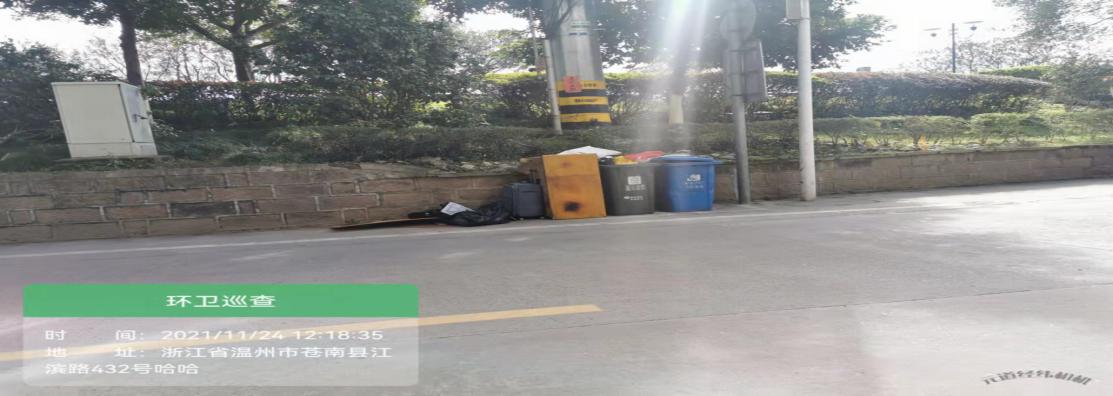 2灵溪镇仁英路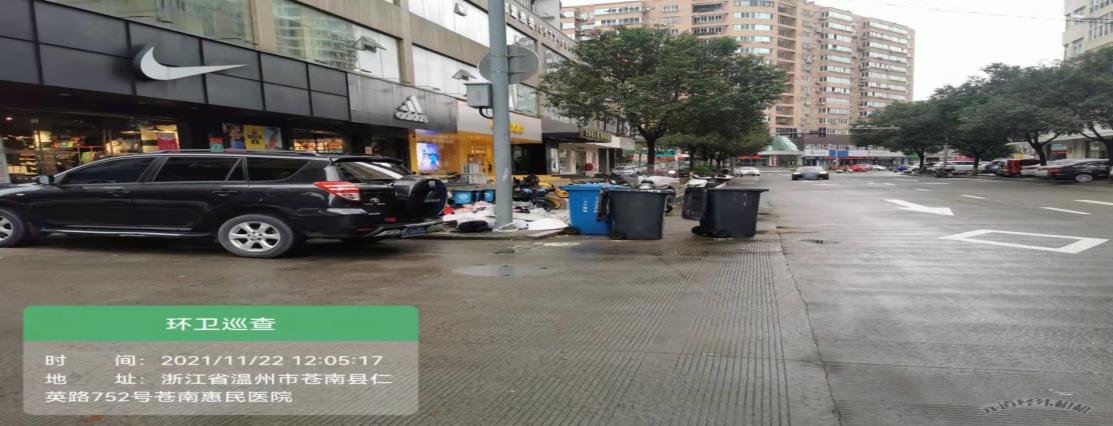 3金乡镇城北大街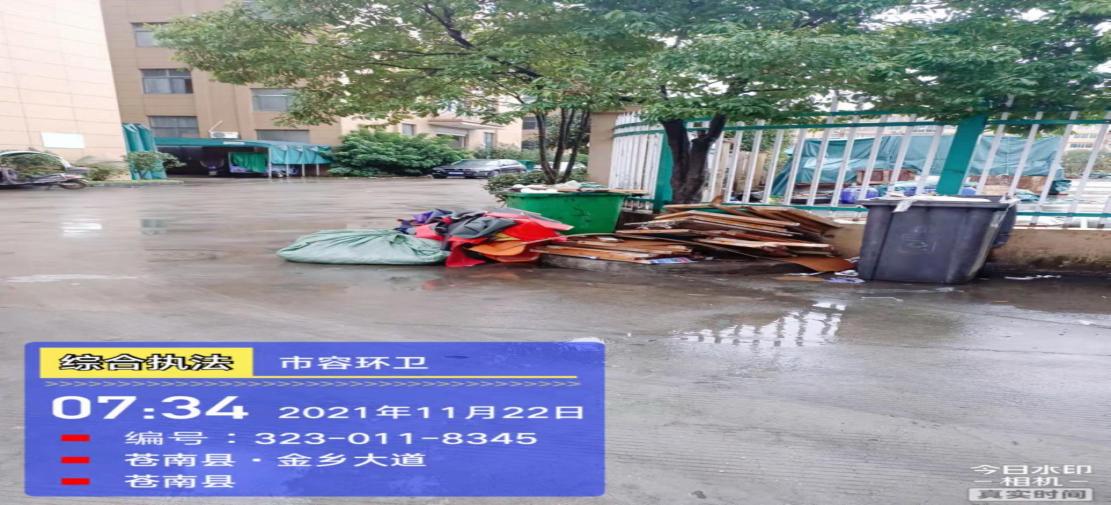 4金乡镇东风大道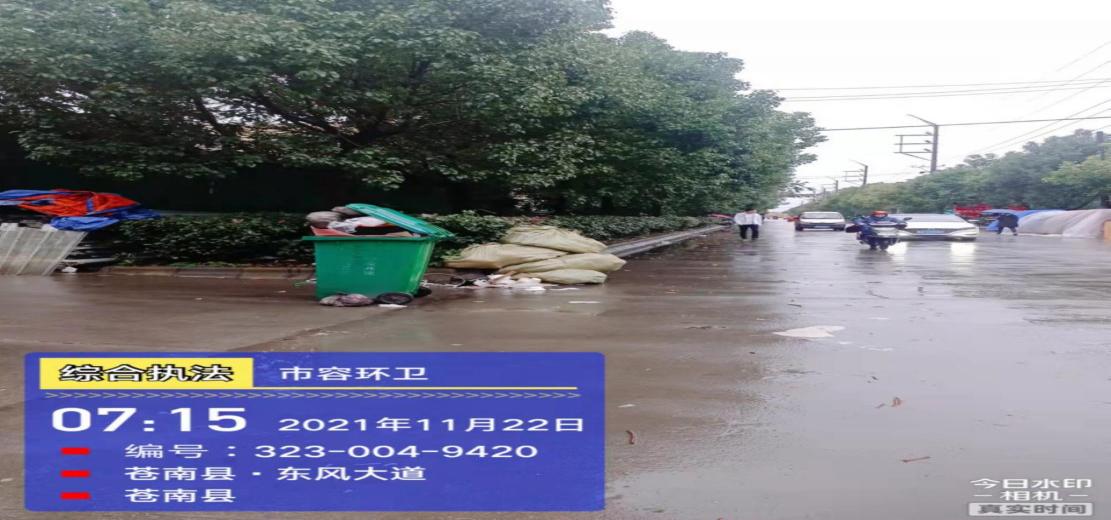 5金乡镇园兴路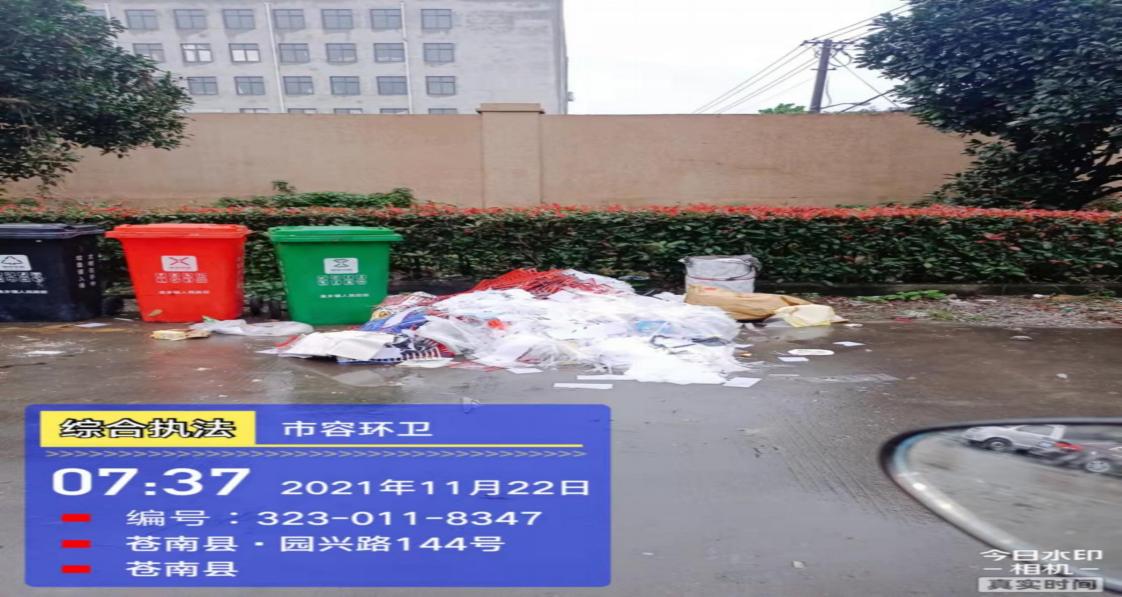 6钱库镇绿波南路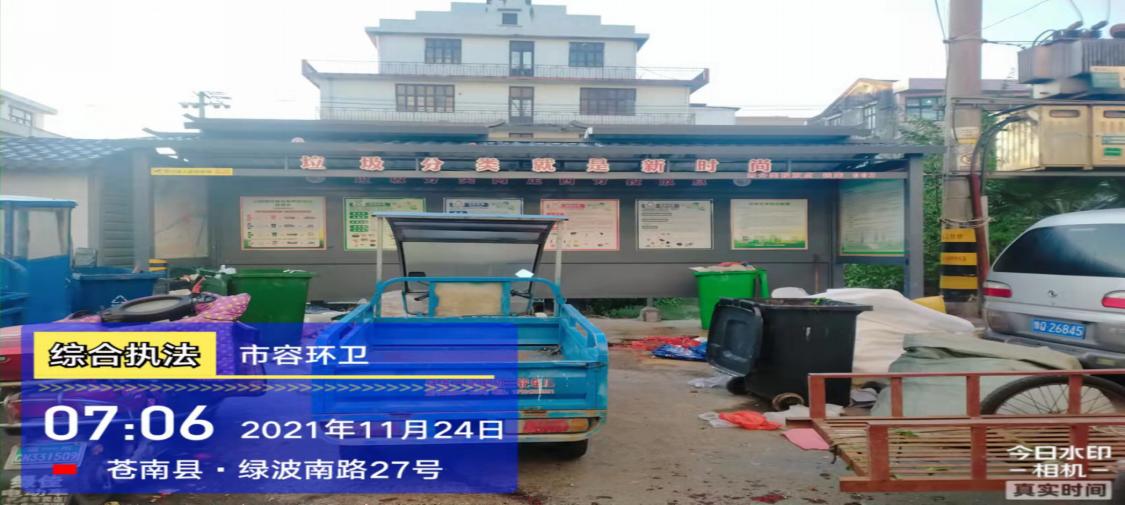 7钱库镇南国佳园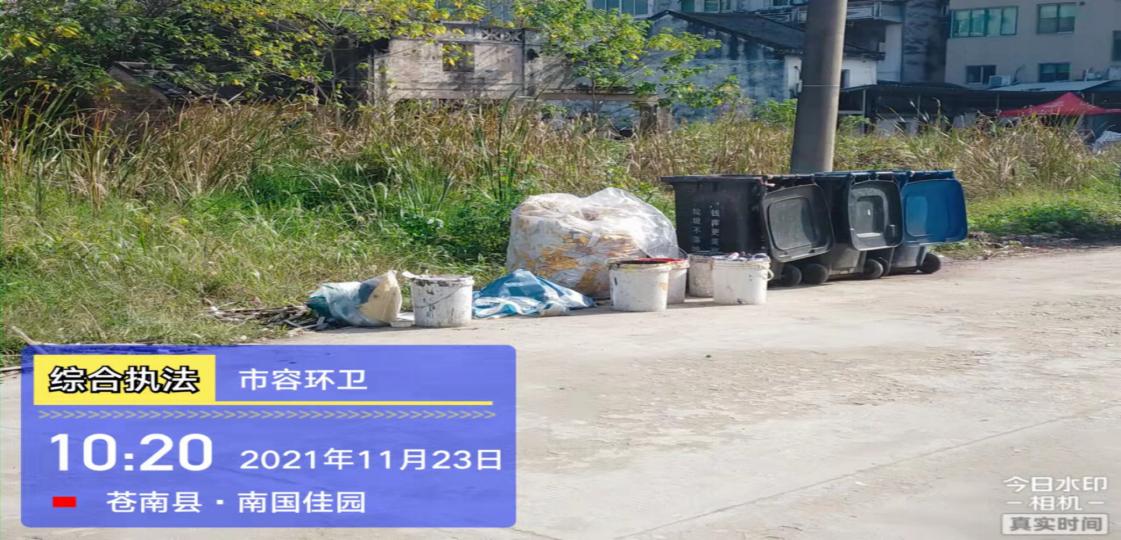 8宜山镇建兴路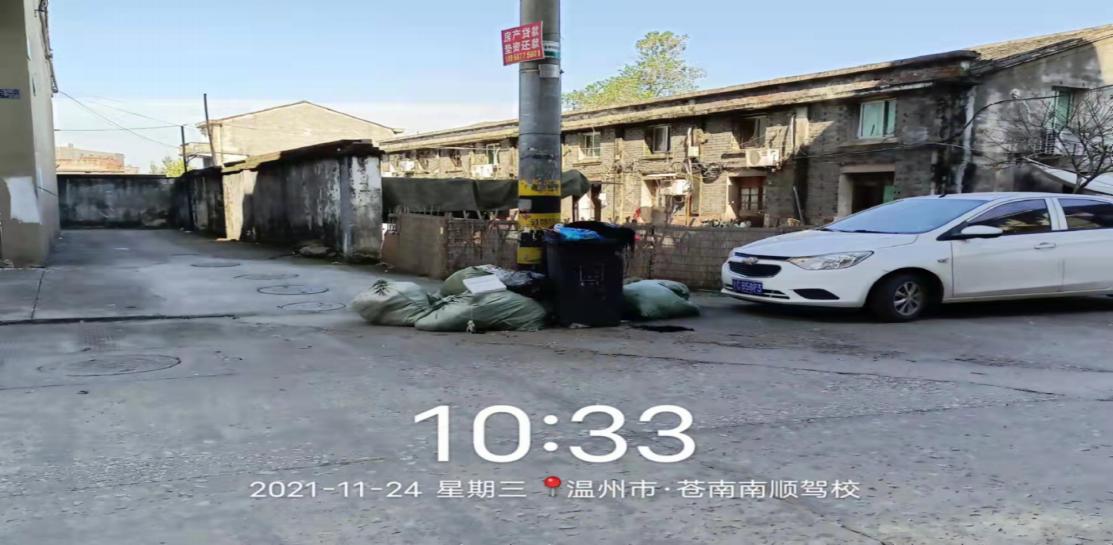 9桥墩镇云山西街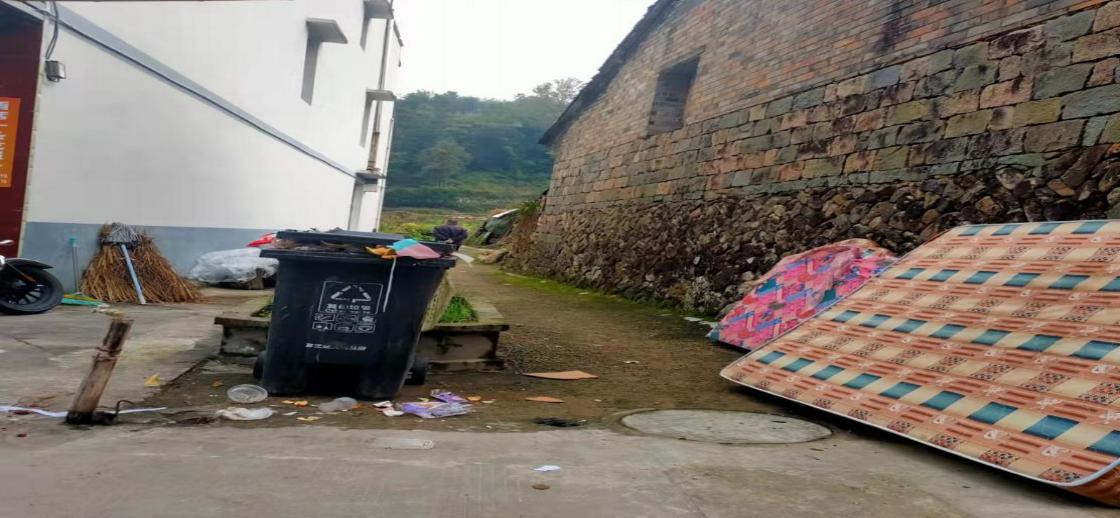 10炎亭镇海滨路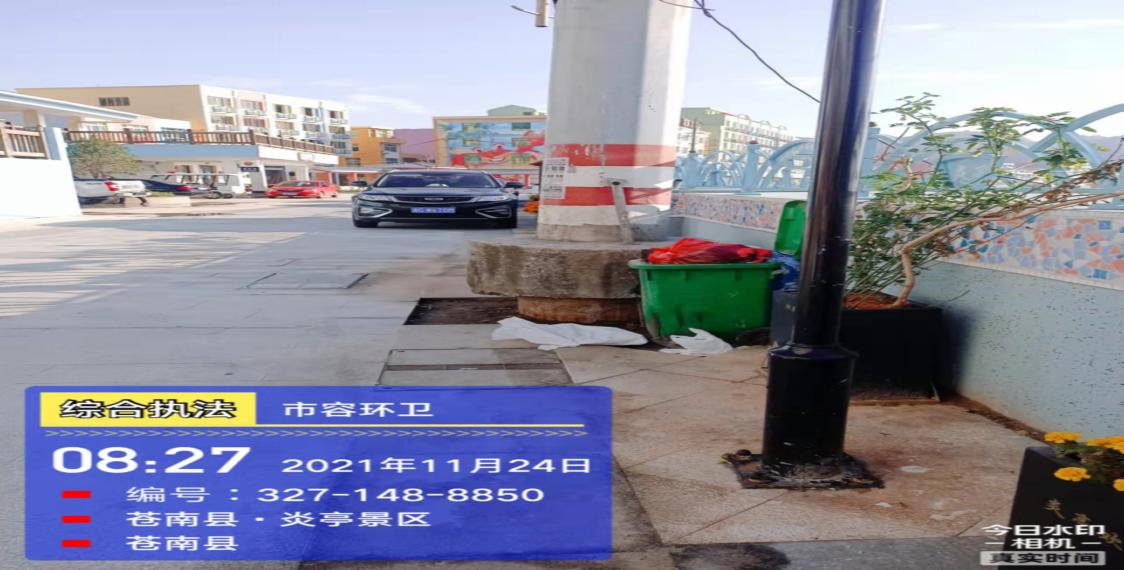 